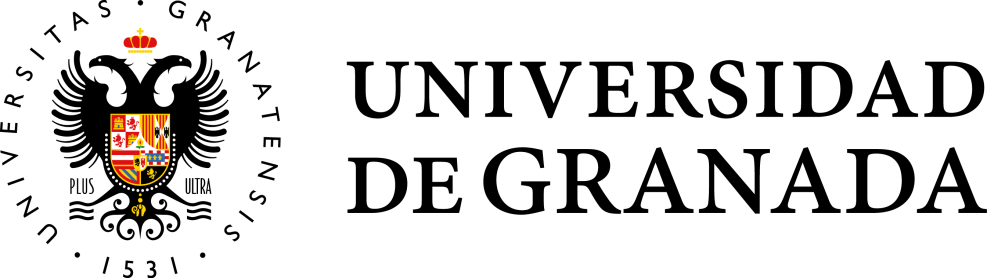 SERVICIOS TELEMÁTICOS - CSIRCSolicitud de cambio de Centro de Gasto: línea móvilFecha:Nombre de responsable:1º  Apellido rep:2º  Apellido rep:E-mail:Código de Centro de Gasto:Nombre de Centro de Gasto:Nombre usuario:1º  Apellido:2º  Apellido:DNI:E-mail:Número largo línea:Observaciones:Firma responsable Centro de Gasto y sello